___________________________________________________________________________________________________________Avviso pubblico per la costituzione dell’albo dei docenti per la Fondazione Istituto Tecnico Superiore Tecnologie Industrie Creative – FITSTIC ________________________________________________________________Premessa Ai sensi del DPCM 25/01/2008, è stata istituita la FONDAZIONE ISTITUTO TECNICO SUPERIORE TECNOLOGIE INDUSTRIE CREATIVE – FITSTIC. La Fondazione realizza percorsi formativi, che si pongono l’obiettivo di formare tecnici superiori all’interno di specifiche aree strategiche, in risposta ai fabbisogni espressi dalle aziende del settore, ponendo particolare attenzione ad un approccio didattico e metodologico organizzato in competenze riconoscibili e spendibili e valorizzando l’integrazione con il mondo del lavoro (attraverso stage in azienda, docenze di rappresentanti del mondo del lavoro, laboratori). Per il biennio 2023-2025 saranno realizzati i percorsi: □ Tecnico superiore esperto in networking, per la progettazione e manutenzione di infrastrutture IT/OT avanzate e sistemi cloud/on premise, che si svolgerà presso la sede distaccata della Fondazione, a Forlì.□ Tecnico superiore esperto nell’integrazione e sicurezza dei sistemi informativi, che si svolgerà presso la sede distaccata della Fondazione, a Reggio Emilia. □ Tecnico superiore per soluzioni di Business Intelligence e Data Analysis, che si svolgerà presso la sede distaccata della Fondazione, a Osteria Grande (BO). □ Tecnico Superiore per la comunicazione e il marketing digitale, che si svolgerà presso la sede distaccata della Fondazione, a Osteria Grande (BO). □ Tecnico Superiore per la comunicazione e il marketing digitale, che si svolgerà presso la sede distaccata della Fondazione, a Bologna. □ Tecnico superiore esperto nella sicurezza per applicazioni e infrastrutture informatiche, che si svolgerà presso la sede distaccata della Fondazione, a Bologna. □ Tecnico superiore esperto nella sicurezza per applicazioni e infrastrutture informatiche, che si svolgerà presso la sede distaccata della Fondazione, a Osteria Grande (BO). □ Tecnico superiore esperto nella sicurezza per applicazioni e infrastrutture informatiche, che si svolgerà presso la sede distaccata della Fondazione, a Cesena. □ Tecnico superiore per la produzione di videogames per il mercato consumer e per i settori dell’industria, dei servizi e della cultura, che si svolgerà presso la sede della Fondazione a Bologna.□ Tecnico Superiore per la progettazione e la realizzazione di sistemi di realtà aumentata e virtuale e mixed reality, che si svolgerà presso la sede distaccata della Fondazione, a Osteria Grande (BO). □ Tecnico Superiore esperto in pratiche DevOps per lo sviluppo, il deploy e la gestione delle applicazioni in ambiente Cloud, che si svolgerà presso la sede distaccata della Fondazione, a Cesena. □ Tecnico superiore per lo sviluppo software con tecnologie Smart e IoT, che si svolgerà presso la sede distaccata della Fondazione, a Modena. □ Tecnico superiore di processo e prodotto del sistema Moda 4.0 - Fashion Product Manager, che si svolgerà presso la sede distaccata della Fondazione, a Carpi. □ Tecnico superiore per l'analisi dei dati e lo sviluppo web, che si svolgerà presso la sede distaccata della Fondazione, a Ferrara. □ Tecnico superiore di processo e prodotto del sistema Moda 4.0 –Fashion Product Manager, che si svolgerà presso la sede distaccata della Fondazione, a Bologna.Le operazioni sopra citate sono state approvate con Delibera di Giunta regionale n. 1215 del 17/07/2023, cofinanziate con risorse del Fondo Sociale Europeo, del Ministero dell’Istruzione dell’Università e della ricerca e della Regione Emilia-Romagna.I percorsi si inseriscono all’interno della Rete Politecnica, una programmazione unitaria e coerente di proposte formative fondate sulla valorizzazione della cultura professionale, tecnica, tecnologica e scientifica. Ogni ITS ha una sede provinciale ma risponde alle esigenze delle persone e ai fabbisogni formativi di tutte le imprese del territorio regionale e opera in una logica di “rete regionale” a garanzia di eccellenza, esperienza e competenza. Articolo 1 – albo docenti La Fondazione FITSTIC ha istituito, l’albo dei docenti, con lo scopo di individuare e qualificare le figure professionali che andranno a svolgere il ruolo di DOCENTE nei corsi e nelle attività formative che la Fondazione FITSTIC intende organizzare. Il seguente avviso ne regola l’integrazione. Articolo 2 – requisiti per l’iscrizione all’albo Possono presentare domanda di inserimento nell’albo le persone fisiche che, alla data di presentazione della domanda, siano in possesso dei seguenti requisiti giuridici e tecnici, dichiarati in domanda secondo le modalità dell’autocertificazione di cui al Testo Unico D.P.R. 28.12.2000 n°445.Requisiti giuridici:cittadinanza italiana ovvero di uno degli stati membri dell’Unione Europea, fermo restando il disposto di cui al D.P.C.M. 7.02.1994 e successive modifiche ed integrazioni;godimento dei diritti civili e politici nello stato di residenza: non possono accedere alla selezione coloro che siano esclusi dall’elettorato politico attivo;non avere riportato condanne penali e/o non avere a proprio carico procedimenti penali in corso, tali da determinare situazioni di incompatibilità con eventuali incarichi da espletare.Requisiti tecnici:essere in possesso di laurea o di diploma di scuola media superiore specifico riconosciuto dallo Stato Italiano;se di provenienza dal mondo del lavoro, aver maturato almeno cinque anni di esperienza nei settori attinenti gli ambiti di insegnamento / unità formative del piano di studi (vedi articolo 3); se di provenienza da Scuola, Università e Formazione Professionale, avere maturato almeno tre anni di esperienza nei settori attinenti gli ambiti di insegnamento / unità formative del piano di studi (vedi articolo 3). Essere in possesso dello SpidArticolo 3 – gli ambiti di insegnamento E’ possibile candidarsi per gli ambiti di insegnamento/unità formative, descritte nel piano di studi dei percorsi elencati in premessa. Tali piani di studi sono consultabili sul sito della Fondazione www.fitstic.it. Articolo 4 – albo docenti L'albo dei docenti è suddiviso nelle seguenti sezioni:Docenti provenienti dal mondo lavoroDocenti dell’Università, Scuola Media Superiore e Formazione Professionale Ogni richiedente potrà presentare domanda per una sola delle due sezioni sopra indicate (Mondo del lavoro o Scuola, Università e Formazione Professionale) specificando: titolo dell’insegnamento/unità formativa (è possibile candidarsi anche per più insegnamenti/unità formative).Articolo 5 – modalità di presentazione della domandaLe richieste di inserimento nell’albo dei docenti, corredate dalla documentazione di seguito specificata, dovranno essere obbligatoriamente redatte su apposito modulo (in allegato) e potranno essere presentate in qualsiasi momento, alla Fondazione FITSTIC tramite invio all’indirizzo di posta PEC: fitstic@pec.it oppure tramite spedizione all’indirizzo della sede legale della Fondazione FITSTIC, Piazzale C. Macrelli, 100 Cesena. La Fondazione non si assume la responsabilità per la dispersione di domande dovuta a disguidi postali o imputabili a fatto di terzi, a caso fortuito o a forza maggiore, né per disguidi nella trasmissione informatica o dovuti a malfunzionamento della posta elettronica, né per disguidi dipendenti da inesatta indicazione del recapito, oppure da mancata o tardiva comunicazione del cambiamento dell’indirizzo indicato nella domanda. L’aggiornamento dell’albo dei docenti avverrà a cadenza semestrale, fatte salve diverse decisioni del Consiglio di Indirizzo. Articolo 6 – inserimento nell’albo docenti L'inserimento nell'albo docenti della Fondazione costituisce requisito indispensabile per poter svolgere attività di tipo didattico formativo organizzate dalla Fondazione. L'inserimento nell'albo docenti non comporta alcun obbligo da parte della Fondazione di attribuzione di incarichi di qualsiasi tipo. L’idoneità all’insegnamento conseguita in una delle sedi sarà valida anche nelle altre sedi della Fondazione FITSTIC. I docenti già inseriti nell’albo non sono tenuti a ripresentare domanda per le aree per le quali sono già accreditati. Articolo 7– documenti richiesti La richiesta di inserimento dovrà essere corredata dei seguenti documenti:- Fotocopia del documento di identità- Fotocopia del Codice Fiscale- Curriculum Professionale redatto tassativamente nel modulo (completo di informativa), allegato alla domanda di inserimento nell’Albo dei Docenti dal quale si evincano gli studi e le esperienze compiute in relazione al profilo e insegnamento/unità formativa, per il quale ci si candida.La mancanza di uno solo di questi documenti è motivo di esclusione della domanda. La Fondazione si riserva di richiedere in qualsiasi momento al candidato ulteriori informazioni riguardanti le esperienze effettuate e le certificazioni dei titoli indicati. Articolo 8– controllo titoli e selezione I docenti le cui domande risulteranno valide saranno inseriti in un sistema di valutazione basato su curriculum e colloquio. Le indicazioni fornite da tale sistema costituiranno elemento di valutazione per l’attribuzione di successivi incarichi. L’esame dei titoli e la selezione è ad opera di un nucleo di valutazione nominato dal Presidente su indicazione del Consiglio di Indirizzo.Articolo 9 – accoglimentoL’accoglimento della domanda di inserimento in albo verrà comunicata all’interessato con comunicazione e-mail. Ai docenti è fatto obbligo di: programmare adeguatamente il lavoro e le attività inerenti la disciplina che gli sarà affidata, predisponendo il materiale didattico necessario; concordare e definire il programma di dettaglio di concerto con il coordinatore del percorso; mettere in atto strategie di insegnamento adeguate alla migliore fruizione del corso; monitorare il processo di apprendimento con forme di valutazione concordate con il responsabile del corso; prendere parte alla formazione formatori e agli incontri periodici fra il corpo docente, organizzati dalla Fondazione FITSTIC. Articolo 10 – pubblicazione sul sito L'albo dei nominativi dei docenti selezionati corredato dai relativi curricula, sarà pubblicato sul sito della Fondazione www.fitstic.it. Si specifica che sul sito verranno pubblicati solo ed esclusivamente i nominativi e i CV dei docenti individuati. Articolo 11 – cancellazione La Fondazione FITSTIC si riserva la facoltà di cancellare il nominativo di un docente dall’albo qualora vengano a mancare i requisiti di ordine generale ovvero nel caso in cui il docente si sia reso responsabile di grave inadempimento, negligenza o ritardi nell’espletamento degli incarichi svolti per conto della Fondazione. La cancellazione avverrà su delibera del Consiglio di Indirizzo della Fondazione e previo contradditorio con l’interessato. Articolo 12 – richiesta di cancellazione Il docente potrà in qualsiasi momento richiedere volontariamente, dietro presentazione di formale istanza, che il suo nominativo venga cancellato dall'Albo Docenti della Fondazione.Articolo 13 – disposizioni finaliNon saranno accettate le domande che non rispondono completamente ai requisiti del presente avviso.Articolo 14 – Informativa Privacy I dati personali forniti dai richiedenti sono trattati per le operazioni connesse alla costituzione dell'Albo Formatori, secondo le disposizioni del D.Lgs. n.30/06/2003 n.196 e Regolamento UE 2016/679 “GDPR”. 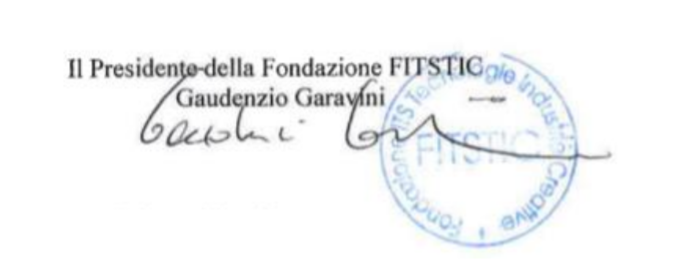 Cesena,22/01/2024Allegato n. 1:Domanda di inserimento nell’albo dei docenti 